12.11.2020  (2 –й г. об.)«Я познаю мир»Тема: Кто живет на подоконнике? Дорогие  родители!Тема нашей беседы звучит так: «Кто живет на подоконнике?»Сегодня мы поговорим о комнатных растениях, об  их строении и пользе.Загадайте  детям  загадку:Очищают воздух,Создают уют,На окнах зеленеют,Круглый год цветут.  (Комнатные растения)Расскажите детям  историю  «Какое время года оказалось право?».- Я хочу рассказать вам одну историю, помогите  ответить на вопрос: «Какое время года оказалось право?».Заспорили когда-то времена года – у кого самые лучшие цветы? Притопнула своим каблуком Весна – и где снег лежал, ручейки зазвенели. Зазеленела трава. Земля покрылась подснежниками, ландышами, цветами мать-и-мачехи, анемонами, нарциссами…- Мои цветы самые красивые, - говорит Весна.- Нет, - возражает ей Лето. – Цветы у тебя и правда, красивые, да только мои лучше!Взмахнуло Лето шляпкой, сплетенной из солнечных лучей, и рассыпало, не скупясь, свои цветы повсюду. Ветер подует – звенят колокольчики. С душистого клевера собирает сладкий нектар шмель. Куда ни глянешь – везде васильки, иван-чай, гвоздики, настурции, ромашки…Аж холодом повеяла от зависти Осень. И краски Лета поблекли.- Мои цветы не хуже, - так сказала Осень и повела багряным рукавом. Тут зацвели вереск, цикорий, гусиные лапки, хризантемы…А что же Зима? Засыпала снегом и лес, и луга, и поле, дороги замела, запорошила крыши. Только не боится ни снега, ни мороза зимний сад. За стеклом оранжереи цветут бегонии, цикламены, орхидеи…Люди сад вырастили, а все равно он зимний. Здесь цветы самые красивые, - хвалится Зима.Так до сих пор и спорят времена года – у кого цветы самые лучшие.Уточните, какое время года одержало победу в споре? Все цветы растут в любое время года, и все они прекрасны, приносят пользу.          Рассмотрите с детьми  картинку и уточните, какие части есть у каждого из них.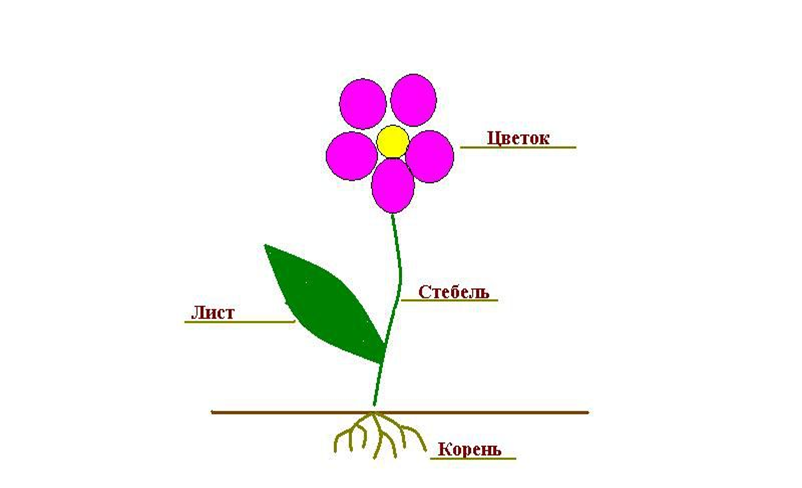 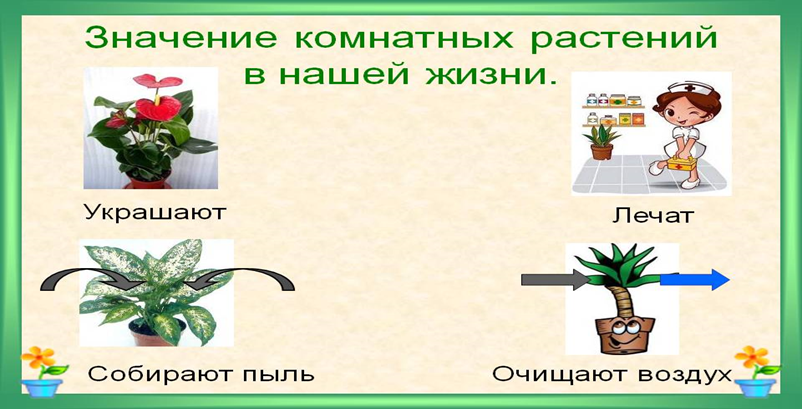 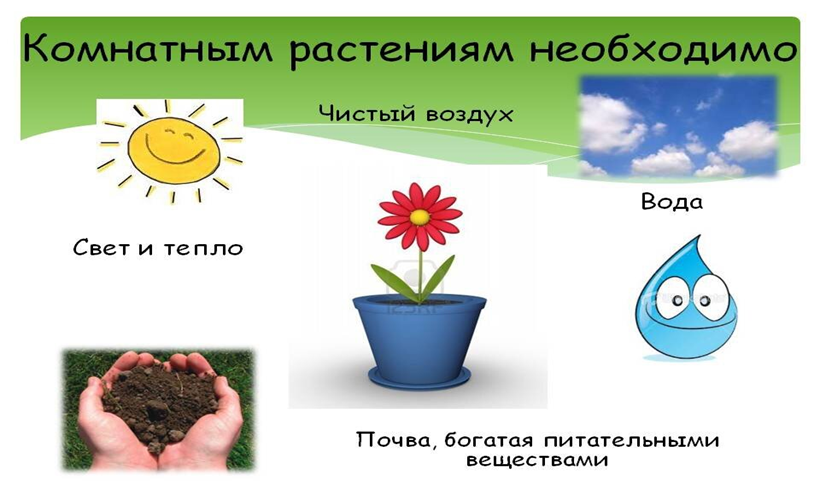 Некоторые из комнатных растений  обладают целебными свойствами.АЛОЭ. Это вечнозеленое многолетнее растение. Еще его называют «столетником», само название говорит о его чудесной силе продлевать людям жизнь, защищая от болезней. Его родина – Африка. В Африке это растение достигает в высоту 20 метров, а листья до 60 см длиной и 15 см толщиной! Листья у алоэ мясистые, сочные. Алоэ переводится как «горький», потому что сок растения имеет горький вкус. Это растение не требует особенного ухода, ему требуется лишь светлое место и редкий полив. Мякоть листа обладает целебными свойствами и используется при насморке, болезни полости рта, глазных болезней, заболеваниях кожи.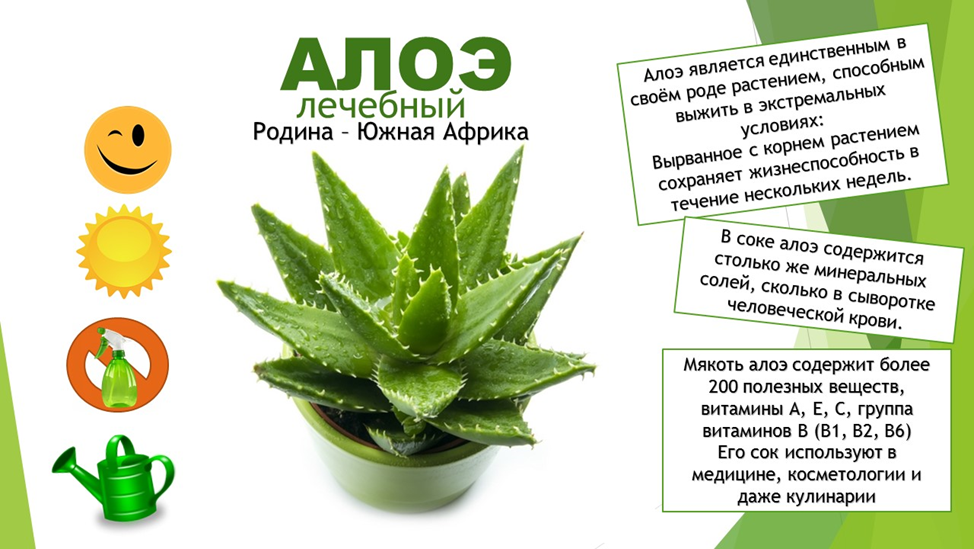 Игра «Скажи наоборот»Тонкий лист – толстый листДлинный стебель - …Маленький цветок – …Колючий лист - …Толстый стебель - …Цветок расцвел –Сухая земля - …Домашнее задание: Выполнить рисунок «Комнатное растение».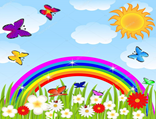 Жду фотоотчет  детских работ в группу с  помощью WhatsApp.Спасибо за внимание! До свидание.